ПРОЕКТ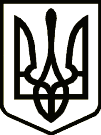 УкраїнаНОСІВСЬКА МІСЬКА РАДАНОСІВСЬКОГО РАЙОНУ ЧЕРНІГІВСЬКОЇ ОБЛАСТІВИКОНАВЧИЙ  КОМІТЕТР І Ш Е Н Н Я28 березня 2019 року                    м. Носівка                         	                  № ___Про внесення змін до Програми національно - патріотичного виховання на 2017-2020 рокиКеруючись статтею 32 Закону України «Про місцеве самоврядування в Україні», з метою популяризації, пропаганди туризму серед працівників навчальних закладів освіти області, узагальнення і розповсюдження передового досвіду, організації та проведення туристсько-краєзнавчої і патріотичної роботи з дітьми та молоддю, підвищення туристської майстерності, виконавчий комітет міської ради в и р і ш и в:1. Схвалити внесення змін до Програми національно-патріотичного виховання на 2017-2020 роки  (надалі Програма), а саме:- в паспорті  Програми загальний обсяг фінансових ресурсів, необхідний для реалізації  Програми, всього затвердити 187,4 тис. грн., в тому числі коштів міського бюджету – 187,4 тис. грн. - в додатку 1 орієнтовного ресурсного забезпечення Програми в графі Усього витрат на виконання  Програми затвердити обсяг в сумі 187,4 тис. грн. та в етапах виконання Програми зазначити наступні суми по роках:1) 2017 рік – 31,95 тис. грн;2) 2018 рік – 42,3 тис. грн.;3) 2019 рік – 58,15 тис. грн;4) 2020 рік – 55,0 тис. грн.- в п. 2.9 додатку 2 напрямків діяльності та основних заходів Програми, а саме: організації і проведення шкільних, районних, міських, обласного етапів та участь у фінальному етапі Всеукраїнської дитячо-юнацької військово-патріотичної гри «Сокіл» («Джура») в орієнтовних обсягах фінансування (тис. грн.) у 2019 році цифри «19,0» замінити цифрами «29,0», в рядку                        «Всього за напрямом 2» за рахунок коштів міського бюджету орієнтовні обсяги фінансування  у 2019 році цифри «38,65» замінити на «48,65».2. Подати проект рішення на розгляд постійних комісій та сесії міської ради.3. Контроль за виконанням цього рішення покласти на виконавчий комітет міської ради.Міський голова           				                                  В. ІГНАТЧЕНКО